              ПОСТАНОВЛЕНИЕ                                                                  КАРАР         «24» февраля 2016г.                                                                       №4Об осуществлении профилактики пожаровчленами добровольной пожарной охраныв границах Алексеевского городского поселенияАлексеевского муниципального районаВ соответствии с Федеральными Законами от 21 декабря 1994 г. № 69-ФЗ « О пожарной безопасности», от 6 мая 2011г. №100-ФЗ «О добровольной пожарной охране», от 06.10.2003 года № 131-ФЗ «Об общих принципах организации местного самоуправления в Российской Федерации»  Уставом Алексеевского городского поселения Алексеевского муниципального района с целью установления порядка провидения членами добровольной пожарной охраны (далее ДПО), пожарной профилактики в границах Алексеевского городского поселения.ПОСТАНОВЛЯЮ:1.Утвердить Положение «Об осуществлении профилактики пожаров членами добровольной пожарной охраны в границах Алексеевского городского поселения Алексеевского муниципального района (Приложение №1).2. Руководителям  учреждений, предприятий и организаций, находящихся в границах Алексеевского городского поселения обеспечить создание и организацию деятельности пожарно - технических комиссий (профилактических групп) на территории поселения в соответствии с Правилами пожарного режима в Российской Федерации, утвержденными Постановлением Правительства Российской Федерации от 25 апреля 2012 года № 390.3. Включить в состав пожарно - технических комиссий (профилактических групп) добровольных пожарных из числа членов добровольной пожарной охраны Алексеевского городского поселения.4. Контроль за исполнением настоящего Постановления оставляю за собой.Руководитель Исполнительного комитета Алексеевского городского поселения                                                 А.С.Харитонов                                                                                                      Приложение № 1к постановлению                                                                                           Исполнительного комитета                                                                                                               Алексеевского городского поселения                                                                                             От «_____ 2016 г. №   ______П О Л О Ж Е Н И Еоб осуществлении деятельности профилактикамипожарной безопасности ДПОI.Общие положение1. Настоящее Положение определяем порядок организации и осуществления работ по профилактики пожаров на объектах муниципальной собственности и на территории Алексеевского городского поселения Алексеевского муниципального района добровольными пожарными (далее - профилактики пожарной безопасности) и форм взаимодействия с органами государственного пожарного надзора.2. Профилактиками пожарной безопасности на объектах муниципальной в подведомственных организация и на территории Алексеевского городского поселения Алексеевского муниципального района могут быть члены созданных в соответствии с Федеральным законом от 6 мая 2011 года № 100-ФЗ «О добровольной пожарной охране» и иными нормативными правовыми актами Российской Федерации общественных объединений пожарной охраны(подразделений добровольной пожарной охраны) в целях осуществления профилактики пожаров и (или) участия тушения пожаров.3. Профилактики пожарной безопасности осуществляют свою деятельность в составе пожарно-технических комиссий. Порядок организации осуществления деятельности профилактиков пожарной безопасности определяется Положением о пожарно-технической комиссии, разработанным и утвержденным в установленном порядке.II. Основные полномочия профилактиков пожарной безопасности4. Основными полномочиями профилактики пожарной безопасности являются:-участие в проведении мероприятий по контролю за соблюдением на объектах защиты требований пожарной безопасности;-осуществления наблюдения за противопожарным состоянием объектов защиты;-разработка и реализация, в пределах предоставленных полномочий, мер пожарной безопасности;-участие в разработке, рассмотрении и (или) согласовании инструкций и иных -орагнизационно- распорядительных документов, регламентирующих реализацию мер  пожарной безопасности на объекте защиты;-участие в осуществлении контроля за выполнением требований пожарной безопасности при подготовке и проведения  пожароопасных работ;-участие в проведении расследования причин и обстоятельств пожаров, разработка предложений по их предупреждению;-участие в обучении(обучении) персонала организаций мерам пожарной безопасности и действиям при пожаре;-проведение противопожарной пропаганды;-участие в обучении населения и работников организаций мерам пожарной безопасности;-контроль за состоянием и работоспособностью систем противопожарной защиты (установки пожаротушения и пожарной сигнализации, противопожарного водоснабжения, первичных средств пожаротушения, противодымной защиты и т.д.)-участие в проведении осмотра помещений перед из закрытием по окончании рабочего дня; -участие в деятельности пожарно-технических комиссий;-проведение консультаций населения  и работников организаций по вопросам пожарной безопасности;-проведение анализа противопожарного состояния объектов защиты, подготовка информации об их противопожарном состоянии, разработка предложений по совершенствованию противопожарной защиты;III. Порядок выполнения полномочийПроведение мероприятий по контролю за соблюдением на объектах защиты требований пожарной безопасности может осуществляться профилактиками пожарной безопасности может осуществляться профилактиками пожарной безопасности как самостоятельно, так и  совместно с членами пожарно-технической комиссии.Основными формами проведения на объектах защиты мероприятий по контролю являются обследования и проверки территории муниципального образования и (или) организаций на соответствие требованиям пожарной безопасности.Порядок организации и периодичности проведения проверок устанавливается руководителем муниципального образования.Наблюдение за противопожарным состоянием охраняемого объекта  осуществляется по форме несения службы профилактиками пожарной безопасности на участках, секторах, постах и маршрутах дозоров.Расстановка профилактиков пожарной безопасности на участках, секторах, постах и маршрутах дозоров осуществляется руководителем подразделения  добровольной пожарной охраны с учетом обстановки на объекте защиты и планируемых мероприятий.В необходимых случаях с учетом обстановки руководитель объектового подразделения добровольной пожарной охраны может в пределах численности профилактиков пожарной безопасности временно изменять границы секторов или участков, время начала и окончания работы, чтобы усилить профилактический надзор за наиболее опасными участками или цехами (освоение нового производства, капитальный ремонт установок и т.п.)Для движения на маршрутах дозоров разрабатывается маршрутная карточка, которая утверждается руководителем подразделения добровольной пожарной охраны и согласовывается с руководителем объекта защиты.В карточке поста, маршрута дозора должны быть указаны перечень зданий, сооружений и территории объекта защиты, подлежащих наблюдению, а также задачи профилактика пожарной безопасности.7. Профилактик пожарной безопасности должен иметь необходимый комплект документов, в том числе:-должностную инструкцию;-список зданий, сооружений, установок, складов и помещений с краткой характеристикой их пожарной опасности;-сведения о первичных средствах пожаротушения, установках пожаротушения и пожарной сигнализации, а также о расположении и состоянии пожарных водоемов и гидрантов;-выписку из графиков планово-предупредительного ремонта взрывопожароопасных производств, установок, оборудования и проверки работоспособности средств противопожарной защиты;-документы по закрепленному направлению деятельности, списки членов добровольной пожарной дружины(членов ДПД), планы-конспекты(тезисы) для проведения занятий(инструктажей);-выписку с мероприятиями, предложенными  в предписаниях ГПН  по  закрепленному участку, сектору.Требования пожарной безопасности при проведении пожароопасных работ на объекте защиты устанавливаются в соответствии с Правилами противопожарного режима в Российской Федерации.В целях повышения уровня пожарной безопасности в каждой организации разрабатывается инструкция по безопасному проведению пожароопасных работ, в  которой должен быть регламентирован порядок проведения временных огневых и пожароопасных работ, а также содержаться требование об уведомлении подразделений добровольной пожарной охраны о начале и окончании временных пожароопасных работ.9. Участие профилактиков пожарной безопасности в обучении населения и работников организации мерам пожарной безопасности и действиям при пожаре состоит в проведении самостоятельно или совместно с иными уполномоченными лицами противопожарного инструктажа или пожарно-технического минимума.Обучения населения и работников организаций мерам пожарной безопасности должно быть организовано в соответствии с требованиями нормативных правовых актов и нормативных документов по пожарной безопасности.10. Работа профилактиков пожарной безопасности по контролю за состоянием и работоспособностью систем противопожарной защиты, их внедрению на объекте защиты должна включать в себя;-контроль за соблюдением требований пожарной безопасности, предусмотренной проектно-сметной документацией и при монтаже оборудования;-участие в обследовании зданий и сооружений в части их оборудования установками противопожарной защиты;-участие в разработке, рассмотрении в согласовании документации, регламентирующей эксплуатацию установок и оборудования;-участие в комиссиях по приемке установок и оборудования в эксплуатацию;-контроль за работоспособностью, техническим обслуживанием и ремонтом установок и оборудования;-участие в обучении ремонтного, оперативного(дежурного) персонала;-участие в расследовании случаев отказа, ложного срабатывания, неэффективной работы установок и оборудования, разработке рекомендаций по совершенствованию установок противопожарной защиты;-консультации специалистов обслуживаемого объекта по вопросам внедрения эксплуатации установок противопожарной защиты;-работу в комиссиях по проверке  работоспособности средств противопожарной защиты, рассмотрение графиков и регламентов ТО установок пожарной автоматики, программ проверки их работоспособности.11. Ежедневный контроль за работоспособностью установок противопожарной защиты должен проводиться профилактиками пожарной безопасности при несении службы на участках, секторах, постах и маршрутах дозоров путем проверки положения тумблеров и переключателей, световой индикации, наличия пломб на задвижках, состояния пожарных извещателей, оросителей и генераторов, первичных средств пожаротушения и другого оборудования и т.п. выборочной проверки правильности ведения соответствующей документации, регистрации выполненных объемов работ по обслуживанию установок, наличия актов проверки их работоспособности.12. Профилактики пожарной безопасности объектов подразделений добровольной пожарной охраны по окончании рабочего дня ежедневно осуществляют осмотр помещений, складов, цехов, которые в соответствии с Правилами противопожарного режима в Российской Федерации подлежат осмотру по окончании рабочего дня.В организации должен быть определен перечень помещений, складов, цехов, подлежащих осмотру по окончании рабочего дня и установлен обязательный порядок их осмотра лицами, ответственными за обеспечение пожарной безопасности, профилактиками пожарной безопасности, студентами (слушателями) учебных заведений.13.Профилактики пожарной безопасности участвуют в проведении противопожарной пропаганды посредством:-публикации материалов в средствах массовой информации;-организации показа кино-, теле-, видеофильмов противопожарной тематики;-содействия изданию и распространению пожарно-технической литературы и рекламной продукции противопожарной тематики (плакаты, альбомы, буклеты, открытки, сувениры и т.п.)-проведения тематических выставок, лекций, бесед, консультаций, инструктажей, а также выступлений по объектовому телевидению и местной радиосети;-организации и проведения конференций, конкурсов и других мероприятий в целях популяризации работы добровольной пожарной охраны.14. Профилактики пожарной безопасности обязаны принимать участие в проверках противопожарного состояния цехов, складов и других помещений, проводимых пожарно-техническими комиссиями, и контролировать выполнение предложенных ими противопожарных мероприятий, а также вносить на рассмотрение комиссий вопросы, направленные на повышение пожарной безопасности объекта защиты.15. Руководитель подразделения добровольной пожарной охраны представляет информацию в территориальный орган федерального государственного пожарного надзора о проведенных профилактических мероприятиях.Справка предоставляется не позднее 5-го числа месяца, следующего за отчетным в произвольной форме (согласно настоящего положения).В случае выявления нарушений создающих непосредственную угрозу жизни и здоровью граждан, документ представляется незамедлительно.Руководитель Исполнительного комитета Алексеевского городского поселения                                                                              А.С.ХаритоновИСПОЛНИТЕЛЬНЫЙ КОМИТЕТ АЛЕКСЕЕВСКОГО ГОРОДСКОГО  ПОСЕЛЕНИЯАЛЕКСЕЕВСКОГО МУНИЦИПАЛЬНОГО РАЙОНА РЕСПУБЛИКИ ТАТАРСТАН                ул. Павелкина, д. 18,          п.г.т. Алексеевское, 422900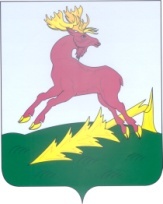 АЛЕКСЕЕВСК МУНИЦИПАЛЬ РАЙОНЫНЫҢ АЛЕКСЕЕВСК ШӘҺӘР ҖИРЛЕГЕ БАШКАРМА КОМИТЕТЫ ТАТАРСТАН РЕСПУБЛИКАСЫ                  Павелкин ур, 18,           422900, Алексеевск  ш.т.б.                                                    Тел.: (84341  2-45-65,  факс: (84341) 2-44-48, Alxgp.Alx@tatar.ru                                                        Тел.: (84341  2-45-65,  факс: (84341) 2-44-48, Alxgp.Alx@tatar.ru                                                        Тел.: (84341  2-45-65,  факс: (84341) 2-44-48, Alxgp.Alx@tatar.ru                                                        Тел.: (84341  2-45-65,  факс: (84341) 2-44-48, Alxgp.Alx@tatar.ru    